Форма бейджей членов государственной экзаменационной комиссии Краснодарского края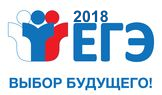 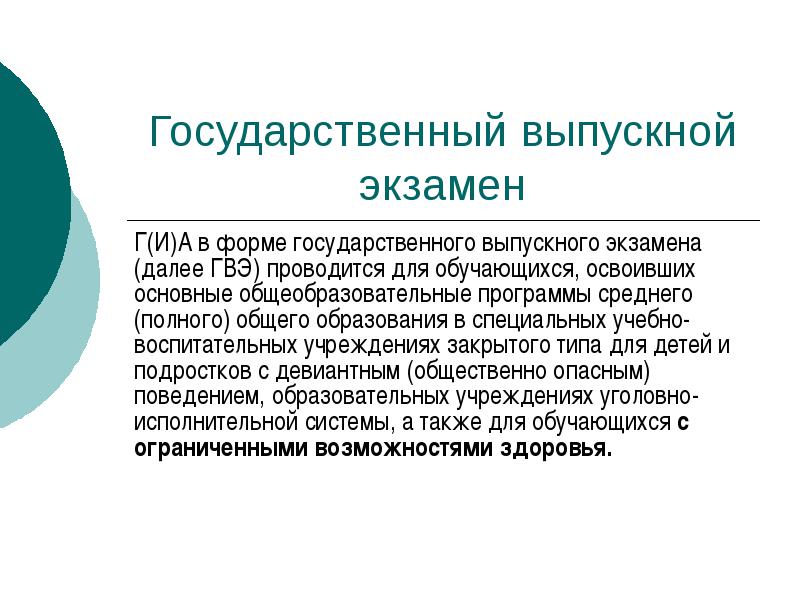 